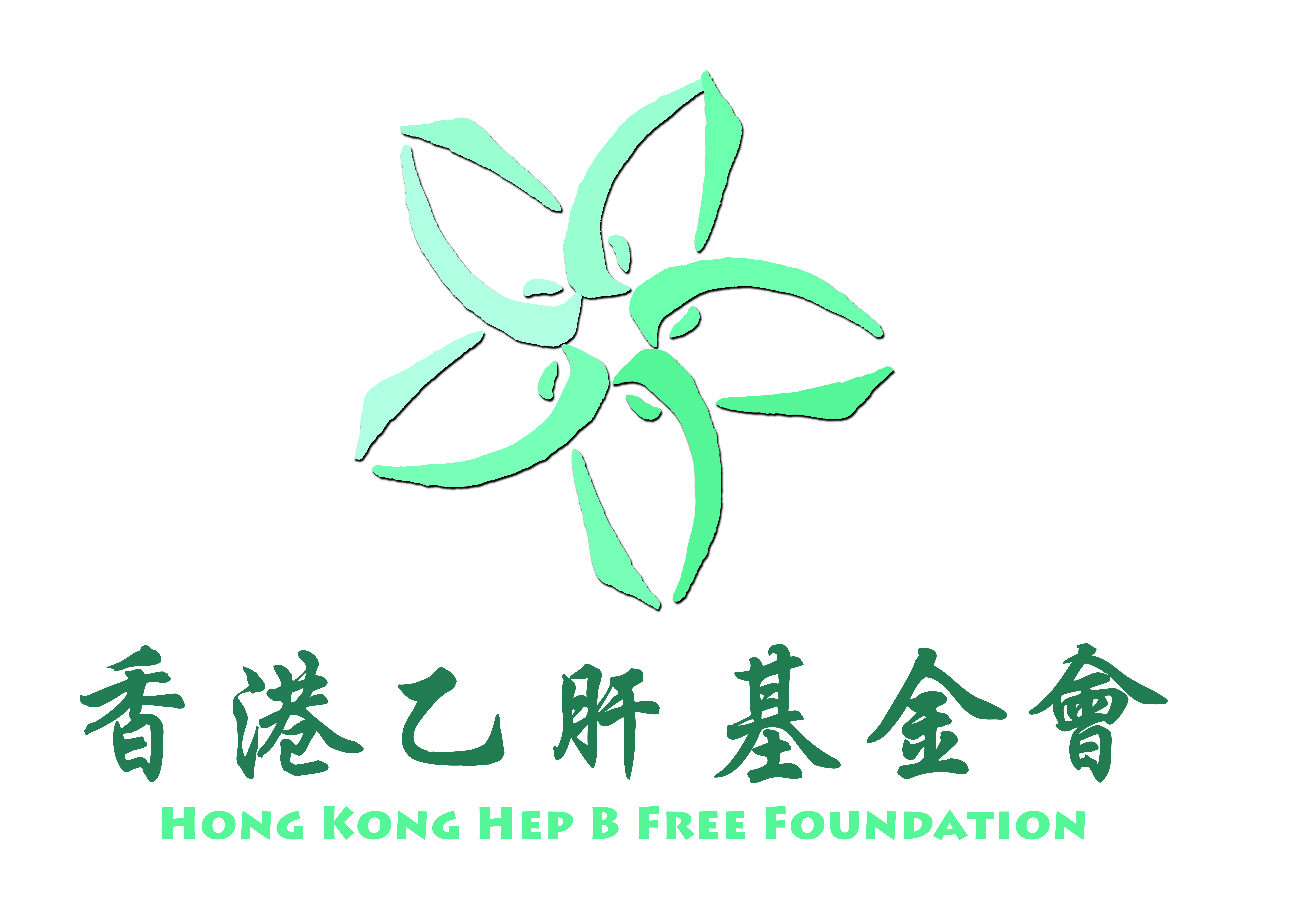 《肝臟掃瞄服務》2017Ⅰ.  個人資料：中文姓名：_______________________      英文姓名：_____________________________性別：_________________       證件號碼：________________(前 4個字包括英文字母)出生日期：________   (年)         (月)         (日)       年齡：_____________聯絡電話：_________________    電郵地址：_____________________________________ 地址：__________________________________________________________________________是否曾接受此檢查     是            否 家人是否有肝病患     是            否 是否患有其它肝病     是 _________________________請列明何種病     否 每年     會       不會       選擇以優惠價自費在同一醫務所或其它醫務所檢查從何知道此贊助    地鐵     電台    報章 ___________    其它 _____________ Ⅱ.  驗血証明 附上報告証明申請人是乙肝患者(最近一年之驗血報告或醫生証明) Ⅲ.  留意事項 (如申請者未符合以下條件，會被取消申請，不會另行通知。)  1. 申請人必須有証明文件証明為乙型肝炎帶菌者。 (請參閱Ⅱ.)  2. 是項服務為「香港乙肝基金會」提供的免費公益活動，如有關服務後所需的有關醫療費用，      則由參加者承擔。   3. 「香港乙肝基金會」只負責是次掃瞄服務，其他有關的醫療及健康問題，請咨詢家庭醫生意見     或協助。   4. 是項服務為「香港乙肝基金會」提供的免費公益活動，將不會負責任何醫療事故風險。   5. 申請人收到「香港乙肝基金會」信件後，必須在三個月內(以信件發出日期計算)完成是次免     費檢查，否則當棄權。  6. **表格填妥後，請連同驗血証明及回郵信封並貼上郵票寄到香港九龍窩打老道40號寶翠大廈3樓2室  7. 「香港乙肝基金會」有權利保留參加者是次服務資料作醫學研究用途。     **請於 或之前寄回表格，資料整理需時2-3星期。                             申請人簽署：________________                          日期：____________________